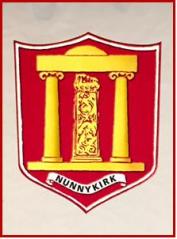 Nunnykirk SchoolStrive, Care, AchievePost: 		Administration Officer – Level 3Tenure: 	Term Time only + one week (39 weeks) Hours :		Monday to Thursday 08:30-16:00, Friday 08:30-15:30Salary:  		£14,928.00Responsible to:  School Business ManagerUnder the instruction/guidance of senior staff:  provide general reception/administration support to the school.ORGANISATIONUndertake reception duties, answering general telephone and face to face enquiriesRelaying messages to relevant persons in a timely and accurate mannerSigning in and out of all visitors, issuing an identification badge, checking ID where appropriate.Escort visitors and children around school site if necessaryMaintain accurate attendance records of any pupils arriving late/leaving early with appropriate reasons recordedAssist with pupil first aid/welfare duties, looking after sick pupils, liaising with parents/staff etcInput daily attendance data for pupilsContact families within 1 hour for cause of unexplained pupil absenceAccept and check deliveries against orders and distribute appropriatelyHave working knowledge of school website and update when necessaryAssist in arrangements for school trips, events etcTo provide hospitality for visitors to the school if requested – liaising with the Catering ManagerADMINISTRATIONProvide general/clerical admin support e.g., photocopying, filing, faxing, complete standard forms, respond to routine correspondenceMaintain manual and computerised records/management information systemsProduce lists/information/data as required e.g., pupil assessment dateUndertake typing and work-processing and other IT bases tasksHave working knowledge of main school email account, forwarding mail to relevant colleaguesSort and distribute mailUndertake administrative proceduresMaintain and collate pupil reportsRESOURCESOperate relevant equipment/ICT packages (e.g., word, excel, databases, spreadsheets, Internet)Maintain stock and supplies, cataloguing and distributing as requires including uniformProvide general; advice and guidance to staff, pupils and othersSupport School Business Manager with general cash handlingRESPONSIBILITIESBe aware of and comply with policies and procedures relating to child protection, health, safety, security, welfare, confidentiality and data protection, reporting all concerns to an appropriate personBe aware of and support difference and ensure equal opportunities for allContribute to the overall ethos/work/aims of the schoolAppreciate and support the role of other professionalsAttend and participate in relevant meetings as requiredParticipate in training and other learning activities and performance development as requiredShow a duty of care and take appropriate action to comply with health and safety requirements at all timesDemonstrate and promote commitment to equal opportunities and to the elimination of behaviour and practices that could be discriminatoryAny other duties that may arise on a daily basis